ЗАКОНЕВРЕЙСКОЙ АВТОНОМНОЙ ОБЛАСТИО ПОРЯДКЕ ПРОВЕДЕНИЯ ПУБЛИЧНЫХ СЛУШАНИЙ, ОБЩЕСТВЕННЫХОБСУЖДЕНИЙ ПО ПРОЕКТУ ОБЛАСТНОГО БЮДЖЕТА И ГОДОВОМУ ОТЧЕТУОБ ИСПОЛНЕНИИ ОБЛАСТНОГО БЮДЖЕТАПринятЗаконодательным Собранием ЕАО15 октября 2010 годаНастоящий закон в соответствии со статьей 58 Федерального закона "Об общих принципах организации публичной власти в субъектах Российской Федерации" и пунктом 1 статьи 2 закона Еврейской автономной области "О бюджетном процессе в Еврейской автономной области" определяет порядок проведения в Еврейской автономной области (далее - область) публичных слушаний, общественных обсуждений по проекту областного бюджета на очередной финансовый год и плановый период (далее - проект областного бюджета) и годовому отчету об исполнении областного бюджета.(в ред. законов ЕАО от 28.11.2012 N 201-ОЗ, от 24.02.2021 N 691-ОЗ, от 29.06.2022 N 115-ОЗ, от 30.05.2023 N 263-ОЗ)Статья 1(в ред. закона ЕАО от 24.02.2021 N 691-ОЗ)1. Публичные слушания или общественные обсуждения проводятся по проекту областного бюджета и по годовому отчету об исполнении областного бюджета (далее - публичные слушания, общественные обсуждения).(в ред. закона ЕАО от 30.05.2023 N 263-ОЗ)2. Публичные слушания, как правило, проводятся в очной форме.3. Общественные обсуждения проводятся в заочной, в том числе в дистанционной, форме, в режиме онлайн-трансляции, в форме размещения на официальном сайте Законодательного Собрания области нормативных правовых актов, проектов нормативных правовых актов, являющихся предметом общественных обсуждений, с предоставлением участникам общественных обсуждений возможности изложить свои замечания, предложения и вопросы по теме общественных обсуждений. Продолжительность общественных обсуждений составляет три календарных дня.(в ред. закона ЕАО от 30.05.2023 N 263-ОЗ)4. Публичные слушания, общественные обсуждения проводятся в целях:1) реализации принципа прозрачности (открытости) бюджетной системы Российской Федерации;2) информирования жителей области по обсуждаемой проблеме;3) осуществления связи (диалога) государственных органов области и общественности области;4) выявления общественного мнения по вопросу, выносимому на публичные слушания, общественные обсуждения;5) оказания влияния общественности на решения, принимаемые органами государственной власти области;6) подготовки предложений и рекомендаций по обсуждаемым вопросам.Статья 21. Публичные слушания, общественные обсуждения проводятся Законодательным Собранием области.(в ред. закона ЕАО от 24.02.2021 N 691-ОЗ)2. В публичных слушаниях, общественных обсуждениях вправе участвовать все заинтересованные жители области, а также представители организаций, осуществляющих деятельность на территории области.(в ред. закона ЕАО от 24.02.2021 N 691-ОЗ)3. Участники публичных слушаний подлежат предварительной регистрации.Регистрация участников публичных слушаний заканчивается до начала проведения публичных слушаний путем сообщения о своем желании участвовать в публичных слушаниях по контактному телефону, указанному в информационном сообщении о проведении публичных слушаний, либо при личной явке на публичные слушания. При регистрации гражданин должен сообщить свои фамилию, имя, отчество, наименование организации, если гражданин является ее представителем, а также заявить о желании выступить на публичных слушаниях.(в ред. закона ЕАО от 21.02.2018 N 235-ОЗ)4. В публичных слушаниях без предварительной регистрации могут принимать участие:1) губернатор области;2) депутаты Законодательного Собрания области;3) вице-губернатор области - первый заместитель председателя правительства области;(в ред. закона ЕАО от 25.03.2021 N 701-ОЗ)4) заместители председателя правительства области;5) руководители региональных отделений политических партий, зарегистрированных на территории области и не представленных в Законодательном Собрании области;6) руководители органов исполнительной власти области, формируемых правительством области, по списку, определенному губернатором области по согласованию с Законодательным Собранием области;7) председатель Контрольно-счетной палаты области;8) лица, получившие официальное приглашение на публичные слушания.5. Регистрация участников общественных обсуждений не требуется.(часть 5 введена законом ЕАО от 24.02.2021 N 691-ОЗ)Статья 31. Публичные слушания, общественные обсуждения по проекту областного бюджета проводятся в течение 12 календарных дней после дня внесения правительством области в Законодательное Собрание области проекта закона области об областном бюджете на очередной финансовый год и плановый период.(в ред. законов ЕАО от 28.11.2012 N 201-ОЗ, от 28.02.2019 N 381-ОЗ, от 24.02.2021 N 691-ОЗ)2. Публичные слушания, общественные обсуждения по годовому отчету об исполнении областного бюджета проводятся не позднее чем через 15 дней после представления Контрольно-счетной палатой области в Законодательное Собрание области заключения по годовому отчету об исполнении областного бюджета по результатам внешней проверки, которая включает внешнюю проверку годовой отчетности главных администраторов средств областного бюджета.(в ред. законов ЕАО от 28.11.2012 N 201-ОЗ, от 24.02.2021 N 691-ОЗ, от 30.05.2023 N 263-ОЗ)Статья 4(в ред. закона ЕАО от 24.02.2021 N 691-ОЗ)Дата, время и место проведения публичных слушаний либо дата, время начала и окончания, форма общественных обсуждений определяются решением председателя Законодательного Собрания области.Статья 51. Законодательное Собрание области не позднее чем за 5 календарных дней до даты проведения публичных слушаний, общественных обсуждений публикует в порядке, установленном для официального опубликования нормативных правовых актов области, информационное сообщение о проведении указанных публичных слушаний, общественных обсуждений в средствах массовой информации, а также размещает его на своем официальном сайте в сети Интернет.(в ред. законов ЕАО от 28.11.2012 N 201-ОЗ, от 24.02.2021 N 691-ОЗ)2. Информационное сообщение о проведении публичных слушаний включает в себя следующие сведения:1) дата, время и место проведения публичных слушаний;2) адрес официального интернет-сайта Законодательного Собрания области, на котором размещаются нормативные правовые акты области, проекты нормативных правовых актов области, являющиеся предметом обсуждения на публичных слушаниях;(в ред. закона ЕАО от 28.11.2012 N 201-ОЗ)3) порядок регистрации участников публичных слушаний;4) контактная информация.3. Информационное сообщение о проведении общественных обсуждений включает в себя следующие сведения:1) дата и время начала и окончания общественных обсуждений;2) форма проведения общественных обсуждений;3) адрес официального интернет-сайта Законодательного Собрания области, на котором размещаются нормативные правовые акты области, проекты нормативных правовых актов области, являющиеся предметом общественных обсуждений;4) контактная информация, а также разъяснение участникам общественных обсуждений порядка направления замечаний, предложений и вопросов по проектам нормативных правовых актов области, являющимся предметом общественных обсуждений.(часть 3 введена законом ЕАО от 24.02.2021 N 691-ОЗ)Статья 6Порядок проведения публичных слушаний, общественных обсуждений устанавливается Регламентом Законодательного Собрания области.(в ред. законов ЕАО от 28.11.2012 N 201-ОЗ, от 24.02.2021 N 691-ОЗ)Статья 7При проведении публичных слушаний ведется протокол, который подписывается председательствующим. Информация о содержании и результатах рассмотрения замечаний, предложений и вопросов по нормативным правовым актам, проектам нормативных правовых актов области, являющимся предметом общественных обсуждений, отражается в протоколе по итогам общественных обсуждений, который оформляется и размещается на официальном интернет-сайте Законодательного Собрания области не позднее 5 рабочих дней после проведения общественных обсуждений в том же разделе, в котором были размещены нормативные правовые акты, проекты нормативных правовых актов области, являющиеся предметом общественных обсуждений. Протокол по итогам общественных обсуждений подписывается председателем Законодательного Собрания области.(в ред. законов ЕАО от 28.11.2012 N 201-ОЗ, от 24.02.2021 N 691-ОЗ, от 30.05.2023 N 263-ОЗ)При отсутствии предложений и замечаний протокол публичных слушаний, общественных обсуждений направляется в комитет Законодательного Собрания области по бюджету и экономической политике и учитывается при рассмотрении проекта закона области об областном бюджете на очередной финансовый год и плановый период (проекта закона области об исполнении областного бюджета за соответствующий финансовый год) в первом чтении.(в ред. законов ЕАО от 28.11.2012 N 201-ОЗ, от 24.02.2021 N 691-ОЗ, от 16.07.2021 N 765-ОЗ)Протокол публичных слушаний, содержащий предложения и замечания, направляется в согласительную комиссию, в состав которой входят: губернатор области, председатель Законодательного Собрания области, вице-губернатор области - первый заместитель председателя правительства области, заместитель председателя правительства области - начальник департамента здравоохранения правительства области, заместитель председателя правительства области по вопросам безопасности, образования, культуры и спорта, заместитель председателя правительства области по экономической политике, заместитель председателя правительства области - начальник департамента финансов правительства области, заместитель председателя Законодательного Собрания области, председатели постоянных комитетов Законодательного Собрания области, начальник департамента экономики правительства области, председатель Контрольно-счетной палаты области.(в ред. законов ЕАО от 25.03.2021 N 701-ОЗ, от 02.12.2021 N 40-ОЗ, от 29.06.2022 N 115-ОЗ)Согласительная комиссия в течение трех рабочих дней со дня проведения публичных слушаний, со дня окончания общественных обсуждений вырабатывает согласованную позицию по вопросам, заданным во время публичных слушаний, общественных обсуждений, и направляет решение согласительной комиссии в правительство области для подготовки поправок к проекту закона области об областном бюджете на очередной финансовый год и плановый период (проекту закона области об исполнении областного бюджета за соответствующий финансовый год).(в ред. законов ЕАО от 28.11.2012 N 201-ОЗ, от 24.02.2021 N 691-ОЗ, от 30.05.2023 N 263-ОЗ)Решения публичных слушаний, общественных обсуждений и согласительной комиссии носят рекомендательный характер.(в ред. закона ЕАО от 24.02.2021 N 691-ОЗ)Статья 8Финансирование расходов, связанных с организацией и проведением публичных слушаний, общественных обсуждений, осуществляется за счет средств, предусмотренных в областном бюджете на функционирование законодательного органа государственной власти области.(в ред. законов ЕАО от 28.11.2012 N 201-ОЗ, от 24.02.2021 N 691-ОЗ, от 29.06.2022 N 115-ОЗ)Статья 9Настоящий закон вступает в силу через 10 дней после дня его официального опубликования.Вице-губернатор областиГ.А.АНТОНОВг. Биробиджан15 октября 2010 годаN 814-ОЗ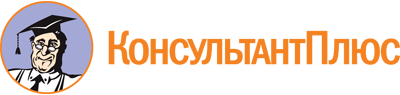 Закон ЕАО от 15.10.2010 N 814-ОЗ
(ред. от 30.05.2023)
"О порядке проведения публичных слушаний, общественных обсуждений по проекту областного бюджета и годовому отчету об исполнении областного бюджета"
(принят ЗС ЕАО от 15.10.2010)Документ предоставлен КонсультантПлюс

www.consultant.ru

Дата сохранения: 20.06.2023
 15 октября 2010 годаN 814-ОЗСписок изменяющих документов(в ред. законов ЕАО от 27.10.2010 N 841-ОЗ,от 28.11.2012 N 201-ОЗ, от 21.02.2018 N 235-ОЗ,от 28.02.2019 N 381-ОЗ, от 24.02.2021 N 691-ОЗ,от 25.03.2021 N 701-ОЗ, от 16.07.2021 N 765-ОЗ,от 02.12.2021 N 40-ОЗ, от 29.06.2022 N 115-ОЗ,от 30.05.2023 N 263-ОЗ)